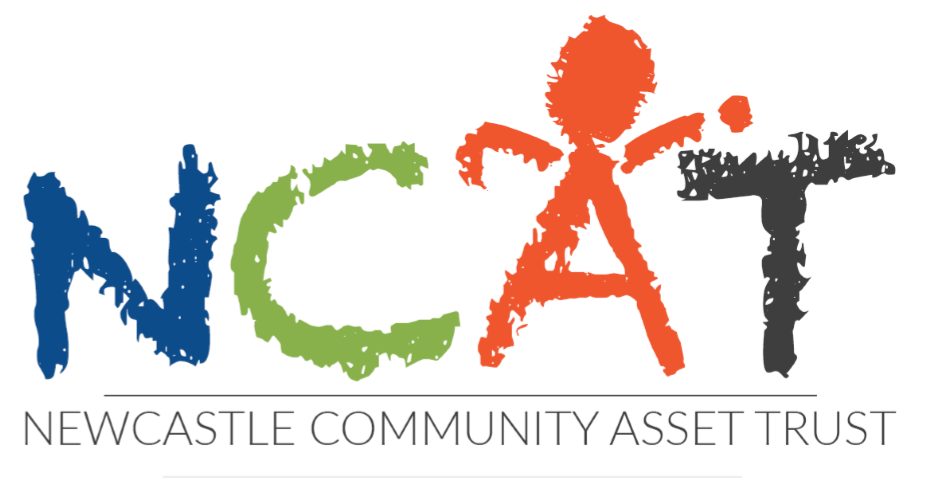 Blakelaw Post Office Charity ManagedOpening Time’s Week Starting Monday 9th November 2020Monday: 9.30am – 3pmTuesday:10am – 3pm Wednesday: 10am – 3pmThursday: 10am – 2.30pm 